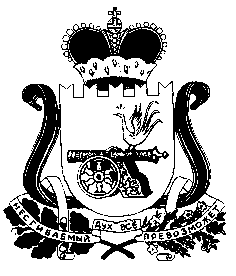 СОВЕТ ДЕПУТАТОВ  СТАБЕНСКОГО СЕЛЬСКОГО ПОСЕЛЕНИЯСМОЛЕНСКОГО РАЙОНА СМОЛЕНСКОЙ ОБЛАСТИРЕШЕНИЕ11 января 2017 года                                                                  № 8О назначении публичных слушаний, установлении порядка учета предложений по решению Совета депутатов Стабенского сельского поселения Смоленского района Смоленской области «О проекте бюджета Стабенского сельского поселения Смоленского района Смоленской области на 2017 год иПлановый период 2018 и 2019 годов» и участия граждан в его обсужденииРуководствуясь Бюджетным кодексом Российской Федерации, пунктом 2 части 3 статьи 28 Федерального закона от 06 октября 2003 года № 131-ФЗ «Об общих принципах организации местного самоуправления в Российской Федерации», решением Смоленской районной Думы от 22 августа 2012 года № 103 «Об утверждении Порядка организации и проведения публичных слушаний в Администрации Стабенского сельского поселения Смоленского района Смоленской области», Уставом муниципального образования Стабенского сельского поселения Смоленского района Смоленской области, Совет депутатов Стабенского сельского поселения Смоленского района Смоленской области  РЕШИЛ:Установить следующий порядок учета предложений по решению Совета депутатов Стабенского сельского поселения Смоленского района Смоленской области «О проекте бюджета муниципального образования Стабенского сельского поселения Смоленского района Смоленской области на 2017 год и плановый период 2018 и 2019 годов» (далее - проект) и участия граждан в его обсуждении:На официальном сайте Администрации Стабенского сельского поселения Смоленского района Смоленской области с электронным адресом: http://stab smol-ray.ru/ в информационнотелекоммуникационной сети Интернет и опубликовывается в газете «Сельская правда».Прием предложений от граждан осуществляется до 28 января 2017 года, предложения в письменной форме принимаются по адресу: 214550 Смоленская область, Смоленский район, д. Покорное, ул. Школьная, д. 26; в электронной форме e-mail: stabna2014@yandex.ruПоступившие от граждан предложения рассматриваются и передаются для проведения анализа Администрации Стабенского сельского поселения Смоленского района Смоленской области.Совет депутатов Стабенского сельского поселения Смоленского района Смоленской области назначает публичные слушания.Публичные слушания по решению Совета депутатов Стабенского         сельского поселения Смоленского района Смоленской области «О проекте бюджета муниципального образования Стабенского сельского поселения смоленского района Смоленской области на 2017 год и плановый период 2018 и 2019 годов» состоятся 28 января 2017 года в 15.00 часов по адресу: 214550 Смоленская область, Смоленский район, д. Покорное, ул. Школьная, д. 26.На заседании Совета депутатов Стабенского сельского поселения Смоленского района Смоленской области принимается (утверждается) решение «О бюджете муниципального образования Стабенского сельского поселения Смоленского района Смоленской области на 2017 год и плановый период 2018 и 2019 годов».Решение Совета депутатов Стабенского сельского поселения Смоленского района Смоленской области «О бюджете муниципального образования Стабенского сельского поселения Смоленского района Смоленской области на 2017 год и плановый период 2018 и 2019 годов» размещается на официальном сайте Администрации муниципального образования Стабенского сельского поселения Смоленского района Смоленской области в информационно- телекоммуникационной сети интернет и опубликовывается в газете сельская правда.Глава муниципального образованияСтабенского сельского поселенияСмоленского района Смоленской области			А.А.Жеребнюк